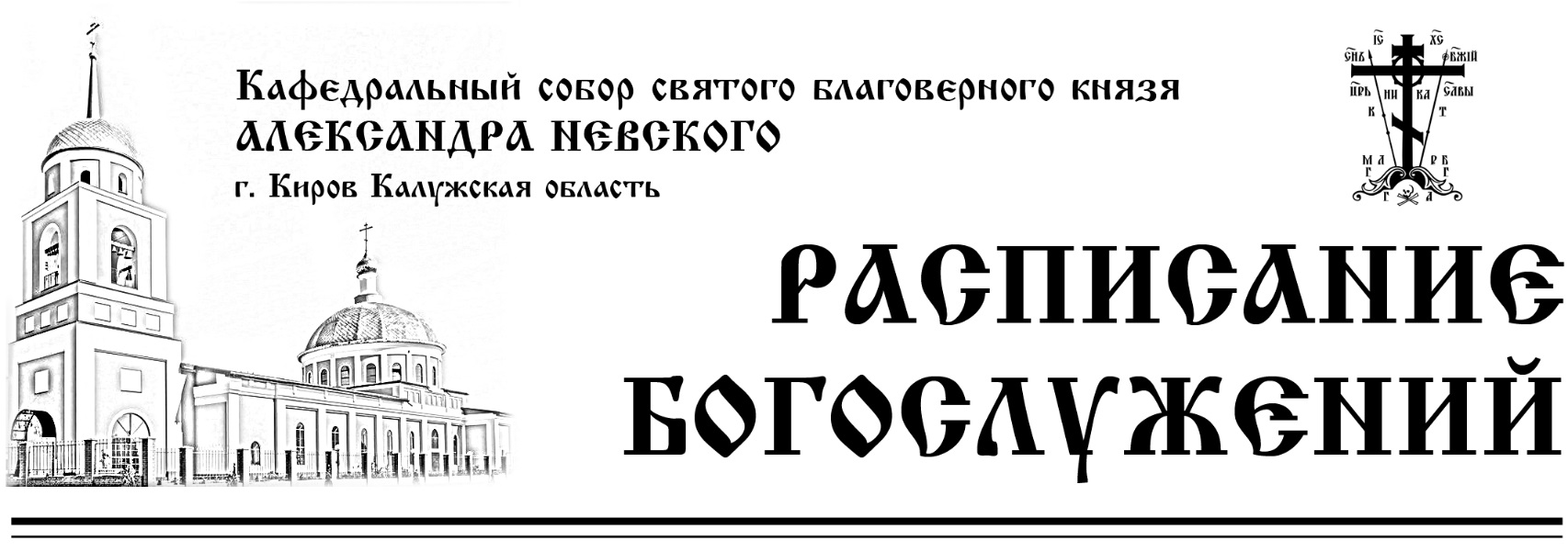 ТАИНСТВА СОБОРОВАНИЯ В ВЕЛИКИЙ ПОСТ БУДУТ СОВЕРШАТЬСЯ 15 АПРЕЛЯ В 18:00, ИСПОВЕДЬ НАЧНЕТСЯ В 17:00.1 МАРТА Воскресенье08301600НЕДЕЛЯ СЫРОПУСТНАЯ. ВОСПОМИНАНИЕ АДАМОВА ИЗГНАНИЯПРОЩЕНОЕ ВОСКРЕСЕНИЕЧАСЫ И БОЖЕСТВЕННАЯ ЛИТУРГИЯВОДОСВЯТНЫЙ МОЛЕБЕНУСТАВНОЕ ВЕЧЕРНЕЕ БОГОСЛУЖЕНИЕЧИН ПОЩЕНИЯЗАГОВЕНЬЕ НА ВЕЛИКИЙ ПОСТ2 МАРТА Понедельник08001700СЕДМИЦА 1-я ВЕЛИКОГО ПОСТА.Святителя Льва, епископа Римского.НАЧАЛО ВЕЛИКОГО ПОСТАУСТАВНОЕ УТРЕННЕЕ БОГОСЛУЖЕНИЕВЕЛИКОЕ ПОВЕЧЕРИЕ С ЧТЕНИЕМ ПОКАЯННОГО КАНОНА ПРЕПОДОБНОГО АНДРЕЯ КРИТСКОГО3 МАРТАВторник08001700АПОСТОЛОВ ОТ 70-ТИ АРХИПА И ФИЛИМОНА.УСТАВНОЕ УТРЕННЕЕ БОГОСЛУЖЕНИЕВЕЛИКОЕ ПОВЕЧЕРИЕ С ЧТЕНИЕМ ПОКАЯННОГО КАНОНА ПРЕПОДОБНОГО АНДРЕЯ КРИТСКОГО4 МАРТАСреда08001700ПРЕПОДОБНОГО ЛЬВА, ЕПИСКОПА КАТАНСКОГО.УТРЕННЕЕ БОГОСЛУЖЕНИЕ И ЛИТУРГИЯ ПРЕЖДЕОСВЯЩЕННЫХ ДАРОВПАНИХИДАВЕЛИКОЕ ПОВЕЧЕРИЕ С ЧТЕНИЕМ ПОКАЯННОГО КАНОНА ПРЕПОДОБНОГО АНДРЕЯ КРИТСКОГО5 МАРТАЧетверг08001700ПРЕПОДОБНОГО ТИМОФЕЯ В СИМВÓЛЕХ.УСТАВНОЕ УТРЕННЕЕ БОГОСЛУЖЕНИЕВЕЛИКОЕ ПОВЕЧЕРИЕ С ЧТЕНИЕМ ПОКАЯННОГО КАНОНА ПРЕПОДОБНОГО АНДРЕЯ КРИТСКОГО6 МАРТАПятница08001700ОБРЕТЕНИЕ МОЩЕЙ МУЧЕНИКОВ, ИЖЕ ВО ЕВГЕНИИ.УТРЕННЕЕ БОГОСЛУЖЕНИЕ И ЛИТУРГИЯ ПРЕЖДЕОСВЯЩЕННЫХ ДАРОВЧтение молебного канона великомученику Феодору Тирону и благословение коливаВЕЧЕРНЕЕ БОГОСЛУЖЕНИЕ. ПОЛИЕЛЕЙДвупсалмие, утреня и 1 час.7 МАРТАСуббота0800100015301600ВЕЛИКОМУЧЕНИКА ФЕОДОРА ТИРОНА.Обретение мощей блаженной Матроны МосковскойЧАСЫ И БОЖЕСТВЕННАЯ ЛИТУРГИЯПАНИХИДАМОЛЕБЕН ДЛЯ БЕРЕМЕННЫХ ПРЕД ИКОНОЙ БОЖИЕЙ МАТЕРИ «ПОМОЩНИЦА В РОДАХ»ВСЕНОЩНОЕ БДЕНИЕ. ИСПОВЕДЬ.Великая вечерня, утреня и 1 час. 8 МАРТАВоскресенье0830НЕДЕЛЯ 1-я ВЕЛИКОГО ПОСТА.ТОРЖЕСТВО ПРАВОСЛАВИЯ.Первое и второе обре́тение главы Иоанна ПредтечиЧАСЫ И БОЖЕСТВЕННАЯ ЛИТУРГИЯМОЛЕБНОЕ ПЕНИЕ НЕДЕЛИ ПРАВОСЛАВИЯ9 МАРТА Понедельник09301000СЕДМИЦА 2-я ВЕЛИКОГО ПОСТА.Святителя Тарассия, архиепископа Константинопольского.ТАИНСТВО ИСПОВЕДИ.ТАИНСТВО СОБОРОВАНИЯ.10 МАРТАВторник1700СВЯТИТЕЛЯ ПОРФИРИЯ, АРХИЕПИСКОПА ГАЗСКОГО.УСТАВНОЕ ВЕЧЕРНЕЕ БОГОСЛУЖЕНИЕДвупсалмие, утреня и 1 час.11 МАРТАСреда0800ПРЕПОДОБНОГО ПРОКОПИЯ ДЕКАПОЛИТА, ИСПОВЕДНИКА.УТРЕННЕЕ БОГОСЛУЖЕНИЕ И ЛИТУРГИЯ ПРЕЖДЕОСВЯЩЕННЫХ ДАРОВПАНИХИДА12 МАРТАЧетверг1700ПРЕПОДОБНОГО ВАСИЛИЯ ИСПОВЕДНИКА.УСТАВНОЕ ВЕЧЕРНЕЕ БОГОСЛУЖЕНИЕДвупсалмие, утреня и 1 час.13 МАРТАПятница08001700ПРЕПОДОБНОГО КАССИАНА РИМЛЯНИНА.УТРЕННЕЕ БОГОСЛУЖЕНИЕ И ЛИТУРГИЯ ПРЕЖДЕОСВЯЩЕННЫХ ДАРОВЗАУПОКОЙНОЕ ВЕЧЕРНЕЕ БОГОСЛУЖЕНИЕ. ПАРАСТАС.Двупсалмие, утреня с чтением 17 кафизмы и 1 час.ПАНИХИДА 14 МАРТАСуббота080010001600ПРЕПОДОБНОМУЧЕНИЦЫ ЕВДОКИИ.П о м и н о в е н и е   у с о п ш и хЧАСЫ И БОЖЕСТВЕННАЯ ЛИТУРГИЯПАНИХИДАВСЕНОЩНОЕ БДЕНИЕ. ИСПОВЕДЬ. Великая вечерня, утреня и 1 час. 15 МАРТАВоскресенье083011001600НЕДЕЛЯ 2-я ВЕЛИКОГО ПОСТА.Святителя Григория Палáмы, архиепископа ФессалонитскогоЧАСЫ И БОЖЕСТВЕННАЯ ЛИТУРГИЯВСТРЕЧА ЧУДОТВОРНЫХ ИКОН И КОВЧЕГОВ С ЧАСТИЦАМИ СВЯТЫХ МОЩЕЙ ВЕЛИКОМУЧЕНИКА ПАНТЕЛЕИМОНА ЦЕЛИТЕЛЯ И БЛАЖЕННОЙ МАТРОНЫ МОСКОВСКОЙВОДОСВЯТНЫЙ МОЛЕБЕНПАССИЯ. УСТАВНОЕ ВЕЧЕРНЕЕ БОГОСЛУЖЕНИЕ С ЧТЕНИЕМ АКАФИСТА СТРАСТЯМ ХРИСТОВЫМ.16 МАРТАПонедельник09001700СЕДМИЦА 3-я ВЕЛИКОГО ПОСТА.Мучеников Евтропия, Клеоника и Васелиска. ВОДОСВЯТНЫЙ МОЛЕБЕН ПРЕД СВЯТЫНЯМИ.ВОДОСВЯТНЫЙ МОЛЕБЕН ПРЕД СВЯТЫНЯМИ.17 МАРТАВторник090016001700БЛАГОВЕРНОГО КНЯЗЯ ДАНИИЛА МОСКОВСКОГО.ВОДОСВЯТНЫЙ МОЛЕБЕН ПРЕД СВЯТЫНЯМИ.ТАИНСТВО ИСПОВЕДИТАИНСТВО СОБОРОВАНИЯ18 МАРТАСреда08001700МУЧЕНИКА КÓНОНА ИСАВРИЙСКОГО.УТРЕННЕЕ БОГОСЛУЖЕНИЕ И ЛИТУРГИЯ ПРЕЖДЕОСВЯЩЕННЫХ ДАРОВ.ВОДОСВЯТНЫЙ МОЛЕБЕН. ПАНИХИДА. ВОДОСВЯТНЫЙ МОЛЕБЕН ПРЕД СВЯТЫНЯМИ.19 МАРТА Четверг09001700СВЯТЫХ МУЧЕНИКОВ 42-х ВО АМОРЕЕ.ВОДОСВЯТНЫЙ МОЛЕБЕН ПРЕД СВЯТЫНЯМИ.УСТАВНОЕ ВЕЧЕРНЕЕ БОГОСЛУЖЕНИЕДвупсалмие, утреня и 1 час.20 МАРТАПятница08001700СВЯЩЕННОМУЧЕНИКОВ, В ХЕРСОНЕСЕ ЕПИСКОПСТВОВАВШИХУТРЕННЕЕ БОГОСЛУЖЕНИЕ И ЛИТУРГИЯ ПРЕЖДЕОСВЯЩЕННЫХ ДАРОВЗАУПОКОЙНОЕ ВЕЧЕРНЕЕ БОГОСЛУЖЕНИЕ. ПАРАСТАС.Двупсалмие, утреня с чтением 17 кафизмы и 1 час.ПАНИХИДА 21 МАРТАСуббота080010001600ПРЕПОДОБНОГО ФЕОФИЛАКТА ИСПОВЕДНИКА, ЕПИСКОПА НИКОМИДИЙСКОГО.П о м и н о в е н и е   у с о п ш и хЧАСЫ И БОЖЕСТВЕННАЯ ЛИТУРГИЯПАНИХИДАВСЕНОЩНОЕ БДЕНИЕ. ИСПОВЕДЬ.Великая вечерня, утреня и 1 час. 22 МАРТАВоскресенье08301600НЕДЕЛЯ 3-я ВЕЛИКОГО ПОСТА, КРЕСТОПОКЛОННАЯ.40 мучеников, в Севастийском озере мучившихся. ЧАСЫ И БОЖЕСТВЕННАЯ ЛИТУРГИЯВОДОСВЯТНЫЙ МОЛЕБЕНПАССИЯ. УСТАВНОЕ ВЕЧЕРНЕЕ БОГОСЛУЖЕНИЕ С ЧТЕНИЕМАКАФИСТА СТРАСТЯМ ХРИСТОВЫМ.23 МАРТАПонедельник09001700СЕДМИЦА 4-Я ВЕЛИКОГО ПОСТА, КРЕСТОПОКЛОННАЯ. Святого мученика Кодрата и иже с ним. ВОДОСВЯТНЫЙ МОЛЕБЕН ПРЕД СВЯТЫНЯМИ.ВОДОСВЯТНЫЙ МОЛЕБЕН ПРЕД СВЯТЫНЯМИ.24 МАРТАВторник09001700СВЯТИТЕЛЯ СОФРОНИЯ, ПАТРИАРХА ИЕРУСАЛИМСКОГО. ВОДОСВЯТНЫЙ МОЛЕБЕН ПРЕД СВЯТЫНЯМИ.УСТАВНОЕ ВЕЧЕРНЕЕ БОГОСЛУЖЕНИЕДвупсалмие, утреня и 1 час.ВОДОСВЯТНЫЙ МОЛЕБЕН ПРЕД СВЯТЫНЯМИ.25 МАРТАСреда08001700СВЯТИТЕЛЯ ГРИГОРИЯ ДВОЕСЛОВА, ЕПИСКОПА РИМСКОГО.УТРЕННЕЕ БОГОСЛУЖЕНИЕ И ЛИТУРГИЯ ПРЕЖДЕОСВЯЩЕННЫХ ДАРОВ.ВОДОСВЯТНЫЙ МОЛЕБЕН. ПАНИХИДА. ВОДОСВЯТНЫЙ МОЛЕБЕН ПРЕД СВЯТЫНЯМИ.26 МАРТАЧетверг09001700ПЕРЕНЕСЕНИЕ МОЩЕЙ СВТ. НИКИФОРА, ПАТРИАРХА КОНСТАНТИНОПОЛЬСКОГО.ВОДОСВЯТНЫЙ МОЛЕБЕН ПРЕД СВЯТЫНЯМИ.УСТАВНОЕ ВЕЧЕРНЕЕ БОГОСЛУЖЕНИЕДвупсалмие, утреня и 1 час.ВОДОСВЯТНЫЙ МОЛЕБЕН ПРЕД СВЯТЫНЯМИ.27 МАРТАПятница08001700ПРЕПОДОБНОГО ВЕНЕДИКТА НУРСИЙСКОГО.УТРЕННЕЕ БОГОСЛУЖЕНИЕ И ЛИТУРГИЯ ПРЕЖДЕОСВЯЩЕННЫХ ДАРОВЗАУПОКОЙНОЕ ВЕЧЕРНЕЕ БОГОСЛУЖЕНИЕ. ПАРАСТАС.Двупсалмие, утреня с чтением 17 кафизмы и 1 час.ПАНИХИДА 28 МАРТАСуббота0800100015001600МУЧЕНИКА АГАПИЯ И С НИМ СЕМИ МУЧЕНИКОВ. П о м и н о в е н и е   у с о п ш и хЧАСЫ И БОЖЕСТВЕННАЯ ЛИТУРГИЯПАНИХИДАПОКАЯННЫЙ МОЛЕБЕН ПЕРЕД МОЩАМИ ВИФЛЕЕМСКИХ МЛАДЕНЦЕВ ДЛЯ КАЮЩИХСЯ В ГРЕХЕ ДЕТОУБИЙСТВА ВО ЧРЕВЕВСЕНОЩНОЕ БДЕНИЕ. ИСПОВЕДЬ.Великая вечерня, утреня и 1 час. 29 МАРТАВоскресенье08301600НЕДЕЛЯ 4-я ВЕЛИКОГО ПОСТА.Преподобного Иоанна Лествичника.ЧАСЫ И БОЖЕСТВЕННАЯ ЛИТУРГИЯВОДОСВЯТНЫЙ МОЛЕБЕНПАССИЯ. УСТАВНОЕ ВЕЧЕРНЕЕ БОГОСЛУЖЕНИЕ С ЧТЕНИЕМАКАФИСТА СТРАСТЯМ ХРИСТОВЫМ.30 МАРТАПонедельник09001700СЕДМИЦА 5-я ВЕЛИКОГО ПОСТА.Преподобного Алексия, человека Божия. ВОДОСВЯТНЫЙ МОЛЕБЕН ПРЕД СВЯТЫНЯМИ.ВОДОСВЯТНЫЙ МОЛЕБЕН ПРЕД СВЯТЫНЯМИ.31 МАРТАВторник09001700СВЯТИТЕЛЯ КИРИЛЛА, АРХИЕПИСКОПА ИЕРУСАЛИМСКОГО. ВОДОСВЯТНЫЙ МОЛЕБЕН ПРЕД СВЯТЫНЯМИ.УСТАВНОЕ ВЕЧЕРНЕЕ БОГОСЛУЖЕНИЕДвупсалмие, утреня и 1 час.ВОДОСВЯТНЫЙ МОЛЕБЕН ПРЕД СВЯТЫНЯМИ.1 АПРЕЛЯ Среда08001700МУЧЕНИКОВ ХРИСАНФА И ДАРИИ. УТРЕННЕЕ БОГОСЛУЖЕНИЕ И ЛИТУРГИЯ ПРЕЖДЕОСВЯЩЕННЫХ ДАРОВВОДОСВЯТНЫЙ МОЛЕБЕН. ПАНИХИДА. УТРЕНЯ С ЧТЕНИЕМ ПОКАЯННОГО КАНОНА ПРЕПОДОБНОГО АНДРЕЯ КРИТСКОГОМАРИИНО СТОЯНИЕ 2 АПРЕЛЯЧетверг08001700ЧЕТВЕРТОК ВЕЛИКОГО КАНОНА.Преподобных Иоанна, Сергия и прочих.УТРЕННЕЕ БОГОСЛУЖЕНИЕ И ЛИТУРГИЯ ПРЕЖДЕОСВЯЩЕННЫХ ДАРОВВОДОСВЯТНЫЙ МОЛЕБЕН ПРЕД СВЯТЫНЯМИ.ВОДОСВЯТНЫЙ МОЛЕБЕН ПРЕД СВЯТЫНЯМИ.3 АПРЕЛЯПятница09001700ПРЕПОДОБНОГО СЕРАФИМА ВЫРИЦКОГОВОДОСВЯТНЫЙ МОЛЕБЕН ПРЕД СВЯТЫНЯМИ.УСТАВНОЕ ВЕЧЕРНЕЕ БОГОСЛУЖЕНИЕЗа вечерним богослужением читается Великий акафист Пресвятой Богородицы4 АПРЕЛЯСуббота0800103011001600ПОХВАЛА ПРЕСВЯТОЙ БОГОРОДИЦЫ.Суббота акафистаЧАСЫ И БОЖЕСТВЕННАЯ ЛИТУРГИЯЗАУПОКОЙНАЯ ЛИТИЯ ТАИНСТВО ИСПОВЕДИ.ТАИНСТВО СОБОРОВАНИЯ.ВСЕНОЩНОЕ БДЕНИЕ. ИСПОВЕДЬ.5 АПРЕЛЯВоскресенье08301600НЕДЕЛЯ 5-я ВЕЛИКОГО ПОСТА. Преподобной Марии ЕгипетскойЧАСЫ И БОЖЕСТВЕННАЯ ЛИТУРГИЯВОДОСВЯТНЫЙ МОЛЕБЕНПАССИЯ. УСТАВНОЕ ВЕЧЕРНЕЕ БОГОСЛУЖЕНИЕ С ЧТЕНИЕМ АКАФИСТА СТРАСТЯМ ХРИСТОВЫМ.